Inschrijfformulier zwemles A diploma ZWEMMEN.NL 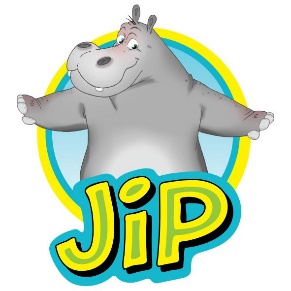 Achternaam kind:    Roepnaam:      Geboortedatum:	   Adres:    Postcode + w.plaats:	  Telefoonnummer:   				Mobiel nummer:  Emailadres:  Inschrijfdatum:  Geef je voorkeur hier onder met een kruisje aan en evt. een 2e voorkeur. Opmerkingen (bijvoorbeeld medische bijzonderheden)  De gegevens hieronder zijn voor onze eigen administratie. Inschrijfgeld ja/nee | Gegevens ingevoerd:  ja/nee |pas aangemaakt:  ja/nee| Jip Knuffel:  ja/nee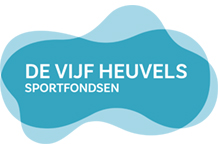 DagDagTijdstipNiveauBijzonderhedenVoor-keur 1Voor-keur 2OchtendenOchtendenMaandag-woensdag C¹Maandag-woensdag C¹07.15-08.001 tot 5Blijft deze tijd tot A²³ZaterdagZaterdag08.15-09.001 + 2 Gaat na niv. 2 naar 7.30 u.ZondagZondag08.45-09.301 tot 5A²³MiddagenMiddagenMaandag-woensdag C¹Maandag-woensdag C¹16.30-17.151 + 2 + 3Gaat na niv. 3 naar 15.45 u.Dinsdag-donderdag C¹Dinsdag-donderdag C¹16.30-17.151 + 2 + 3Gaat na niv. 3 naar 15.45 u.VrijdagVrijdag13.00-15.301 tot 5Snelcursus 20 wkn (min. 5jr)Woensdag Woensdag 14.00 -15.301 tot 51,5 uur les p/w A²³VrijdagVrijdag13.00 -14.301 tot 51,5 uur les p/w A²³VrijdagVrijdag16.15-17.001 + 2 + 3Gaat na niv. 3 naar 15.30 u.C¹Dit zijn combinatiedagen. 2x per week ¾ uur lesDit zijn combinatiedagen. 2x per week ¾ uur lesDit zijn combinatiedagen. 2x per week ¾ uur lesDit zijn combinatiedagen. 2x per week ¾ uur lesDit zijn combinatiedagen. 2x per week ¾ uur lesDit zijn combinatiedagen. 2x per week ¾ uur lesA²Je kind blijft de gehele periode t/m het A diploma op dit tijdstip zwemmenJe kind blijft de gehele periode t/m het A diploma op dit tijdstip zwemmenJe kind blijft de gehele periode t/m het A diploma op dit tijdstip zwemmenJe kind blijft de gehele periode t/m het A diploma op dit tijdstip zwemmenJe kind blijft de gehele periode t/m het A diploma op dit tijdstip zwemmenJe kind blijft de gehele periode t/m het A diploma op dit tijdstip zwemmenA³Deze lessen starten 1x per jaar na de zomervakantieDeze lessen starten 1x per jaar na de zomervakantieDeze lessen starten 1x per jaar na de zomervakantieDeze lessen starten 1x per jaar na de zomervakantieDeze lessen starten 1x per jaar na de zomervakantieDeze lessen starten 1x per jaar na de zomervakantie